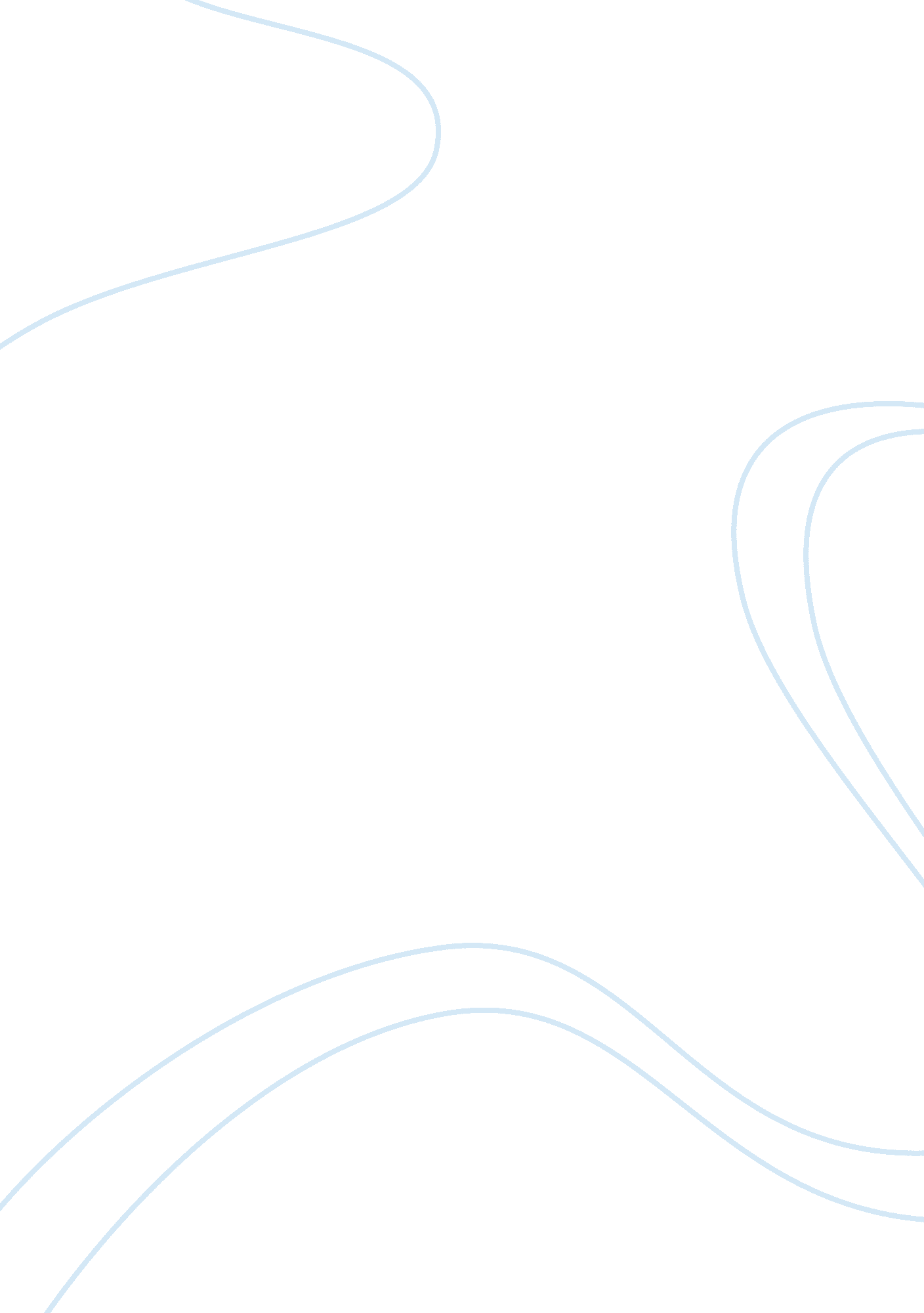 Oedipus tragic heroLiterature, Poetry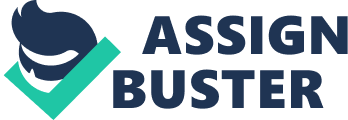 Aristotle uses six different points to define a tragic hero. The tragic hero must be of noble stature and have greatness. Though the tragic hero is pre-eminently great, he/she is not perfect. The hero’s downfall is partially his/her own fault, the result of free choice, not of accidental means. The hero’s misfortune is not wholly deserved and the punishment exceeds the crime. The fall is not pure loss. And though it arouses solemn emotion, tragedy does not leave the audience in a state of depression. (VCC Lit Online) Using Aristotle’s definition of a tragic hero, we will show that Oedipus in Oedipus the King is in fact a tragic hero and how his decisions led to his downfall. As Aristotle said, the tragic... [continues] Read full essay Cite This Essay APA (2012, 10). Oedipus, a Tragic Hero?. StudyMode. com. Retrieved 10, 2012, from http://www. studymode. com/essays/Oedipus-A-Tragic-Hero-1160926. html MLA CHICAGO Welcome StudyMode. com is the web's leading learning tool. We inspire millions of students every day with over 650, 000 model essays and papers, AP notes and book notes. Learn More Related essays Oedipus: a Tragic Hero ... Oedipus: A Tragic HeroOedipus Rex, or Oedipus the King... 3 pagesApr 2001 Oedipus: a Tragic Hero ... Oedipus: A Tragic Hero Aristotles tragic hero is one of... 3 pagesMar 2010 Oedipus a Tragic Hero ... Oedipus A Tragic Hero English 102 Literature and Composition Summer... 7 pagesSep 2011 Oedipus The Tragic Hero ... imperfections, and he is imperfect, despite his honorability. The audience can easily see... 6 pagesMay 2012 Oedipus The Tragic Hero ... say your own.) The next characteristic that shows Oedipus playing the tragic... 4 pagesOct 2008 